Двери для помещений с содержанием животныхДанные технологические двери «Ирбис» предназначены для разделения зон содержания животных. Прочные, надежные, износоустойчивые, удобные в эксплуатации.Применение:В помещениях с содержанием животных;В условиях повышенных ударных и механических нагрузок;В помещениях с повышенными требованиями к гигиене;Характеристики: Материал полотна: сварная конструкция из профильных труб 60х40х2 мм, лист из нержавеющей стали толщиной 2,0 мм с поперечными усилениями;Рама: изготовлена из профильных труб 60х40х2 мм, материал – нержавеющая сталь; 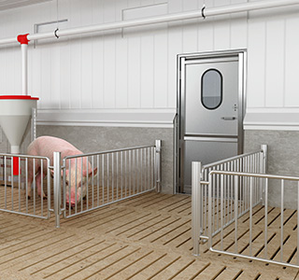 https://irbispro.ru/tehnologicheskie-dveri/rdszh.html